Lecture : L’âge d’obtention du permis de conduire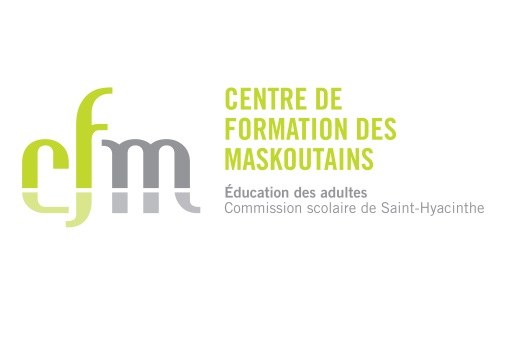 Défendre des idéesCahier de l’adulte
SAÉ 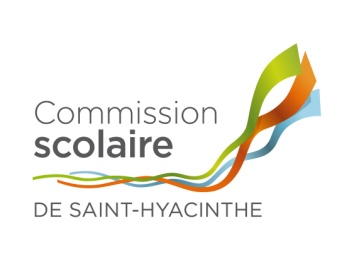 Texte 1Y-a-t-il un âge pour bien se conduire?Les tragédies routières récentes relancent un vieux débat: faut-il hausser ou non l’âge minimum pour obtenir un permis de conduire? Où existe-t-il d’autres solutions pour freiner l’hécatombe?ÉRIC LEFRANÇOISComment réduire le nombre de morts sur les routes parmi les jeunes, principales victimes de l’insécurité routière aujourd’hui ? En repoussant l’âge d’obtention du permis à 18 ans, dites-vous? 16 ou 18 ans, ils seront toujours aussi inexpérimentés, non? De plus, si l’on oblige un jeune à rester à l’école jusqu’à 16 ans, c’est qu’à 16 ans, il peut et doit travailler. Or, très souvent, les jeunes n’ont pas le choix, surtout en région où le transport en commun est parfois inexistant : ils doivent pouvoir conduire. Et n’en avez-vous pas assez de faire le taxi pour vos adolescents?Alors on repousse ou non l’âge minimum pour l’obtention d’un permis de conduire? Voici quelques pistes envisagées et leur impact, plus ou moins efficace, sur la mortalité des jeunes sur nos routes?Un examen tout au long de sa vie. Instauration d’une formation post-permis, sorte de rappel sous la forme d’un nouvel examen quelques mois après l’obtention du diplôme, pour valider les connaissances et l’aisance du nouveau conducteur au volant. La mesure permettrait de remettre dans le droit chemin des nouveaux conducteurs, mais sa portée sur l’ensemble des candidats semble limitée. Plusieurs pays soumettent déjà leurs conducteurs à un nouvel examen tous les dix ans, sans que les statistiques en soient vraiment affectées.Créer un couvre-feu de nuit le week-end et limite du nombre de passagers. C’est le week-end, la nuit de retour de soirée, que la mortalité des jeunes conducteurs est la plus forte. L’idée est d’instaurer un couvre-feu qui interdirait aux jeunes de prendre le volant avant un certain âge ou pendant quelques années après avoir obtenu leur permis, les samedis et dimanches entre minuit et 6 heures. L’efficacité d’une telle mesure est réelle : en vigueur dans 37 États aux États-Unis, elle permet de baisser jusqu’à 43 % le nombre d’accidents mortels. À cette mesure, ajoutons-en une autre : limiter à deux le nombre de passagers à bord d’un véhicule.Interdire la conduite de véhicules très puissants. L’idée n’est pas nouvelle, s’inspire directement du permis des motocyclistes. Aucun pays au monde n’a pris cette mesure, difficile à mettre en place et à faire respecter, comme dans le cas des motos, souvent débridées.Source :http://blogues.lapresse.ca/monvolant/auto/2009/11/03/y-a-t-il-un-age-pour-bien-se-conduire/ Mardi 3 novembre 2009 | Mise en ligne à 22h09 Texte 2Le volant à 18 ans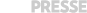 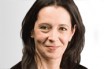 NATHALIE COLLARD
La PresseDans plusieurs pays européens, il faut avoir 18 ans pour obtenir le droit de conduire une voiture. Au Québec, il y a de fortes réticences à hausser l'âge du premier permis de conduire de 16 à 18 ans. L'argument qui revient sans cesse: que vont faire les jeunes des régions pour se déplacer? Il n'y a pas de transports en commun et leurs parents en ont marre de jouer les chauffeurs de taxi. Voilà un argument un peu court lorsqu'on observe les statistiques concernant les jeunes au volant.En effet, même s'ils ne représentent que 10% des détenteurs de permis, ils sont impliqués dans 25% des accidents de la route. Dans la catégorie des 16-24 ans, 146 conducteurs ont perdu la vie en 2007, et 96 ont été blessés gravement. Pour la même année, entre 12 000 et 13 000 jeunes ont été blessés légèrement. Il suffit de consulter n'importe quel bilan routier des dernières années pour constater que les jeunes se distinguent des autres groupes d'âge à cause du nombre élevé d'accidents.À 16 ans, on n'a pas la maturité, le jugement nécessaire pour conduire une voiture. Et ce n'est pas de l'âgisme que de le dire. Est-ce qu'il y a des jeunes de 16 ans qui conduisent mieux que certains conducteurs de 40 ans? Probablement. Est-ce qu'un adolescent de 17 ans peut montrer plus de maturité qu'un jeune adulte de 22 ans? Sans doute. Il y aura toujours des exceptions - votre neveu, si responsable; la fille du voisin, tellement fiable - mais de façon générale, il demeure qu'un adolescent de 16 ans n'est pas si loin que ça de l'enfance. Lui confier un volant et, surtout, la sécurité d'autres êtres humains, n'est pas une bonne idée.Quant aux parents des régions qui en ont marre de reconduire leurs jeunes d'un endroit à l'autre, ce ne sont pas deux années de plus qui les feront mourir. Alors qu'un accident de la route, lui, a des chances de faire mourir leur enfant. Conduire n'est pas un droit fondamental, c'est un immense privilège.En plus de hausser l'âge d'obtention du permis de conduire, il faut absolument introduire le cours de conduite obligatoire. Il devrait déjà l'être puisque la loi 42, adoptée en 2007, le recommandait. Or 15 mois plus tard, un apprenti conducteur peut encore «passer» son permis sans avoir suivi un cours au préalable.Au ministère des Transports, on nous répond que le contenu du nouveau cours de conduite est en train d'être revu et corrigé. On veut bien. Mais qu'est-ce qui peut bien prendre tant de temps? Les voitures sont encore composées de quatre roues et d'un volant, le cours de conduite ne devrait pas changer tant que ça.Pendant qu'on revoit le contenu du cours, d'autres jeunes conducteurs inexpérimentés prennent la route. Certains, comme le pauvre Sébastien Bousquet (qui, à 17 ans, avait son permis en poche depuis deux mois et ne portait pas de ceinture de sécurité), perdent la vie de façon tragique. Qu'est-ce qu'on attend pour accélérer le processus? Pour une fois que la vitesse sauverait des vies.Source : http://www.lapresse.ca/debats/editoriaux/nathalie-collard/200903/26/01-840393-le-volant-a-18-ans.php Publié le 26 mars 2009 à 08h20 | Mis à jour le 26 mars 2009 à 08h20Cerner le contenu Dégagez les opinions, les arguments et les justifications des textes, reformulez-les, dans vos propres mots, et classez-les dans les tableaux des pages 7 à 10. Chaque argument doit être appuyé d’au moins une justification issue du texte. Vous n’êtes pas tenu de remplir toutes les cases des tableaux. Cependant, assurez-vous de relever tous les arguments mettant en évidence les principaux enjeux de ce sujet controversé.  Faut-il hausser l’âge minimum pour obtenir un permis de conduire?Texte 1Faut-il hausser l’âge minimum pour obtenir un permis de conduire?Texte 2Interpréter les textesPour chacun des textes : dégagez l’intention de communication de l’auteur(e);dites comment l’argumentation développée et le ton adopté servent cette intention. Justifiez votre réponse en vous appuyant sur des éléments du texte. Réagir au texteLa lecture des deux textes vous a permis de vous informer sur l’augmentation de l’âge minimal pour obtenir le permis de conduire et de vous forger une opinion. Exprimez maintenant votre réaction aux textes. Vous devez justifier vos propos en vous appuyant sur vos connaissances, vos champs d’intérêt, vos expériences, vos repères culturels ou vos valeurs et sur des éléments issus des textes. Nom de l'élèveNuméro de ficheNom de l'enseignantDate de naissanceCentreDate de passationCommission scolaire de St-HyacintheRésultatPOUR CONTRE CONTRE POUR CONTRE CONTRE Texte 1Texte 2